PRZEPISY na udany początek dnia - pomysły na pyszne śniadanie dla całej rodzinyŚniadanie to rodzinny rytuał, który warto kultywować w każdym domu. Niezależnie od tego, czy mamy możliwość wspólnych posiłków na co dzień, czy tylko od święta – warto spędzić tan poranny czas w gronie najbliższych. Co więcej, od czasu do czasu postawmy na efekt „wow” i zaserwujmy nieco bardziej wykwintny posiłek lub kanapki w niecodziennej wersji. Propozycje na słodko i w opcji wytrawnej z pewnością przypadną do gustu zarówno młodszym, jak i starszym. Koniecznie spróbujcie!Śniadaniowy hit z AmerykiŚniadania na słodko mają nie jednego fana. Naleśniki i placuszki są bardzo dobrze znane na polskim gruncie, natomiast coraz większą sławę zyskują amerykańskie „pankejki”. Ten smakołyk powinien szczególnie przypaść do gustu małym smakoszom. Puszysta struktura ciasta i niebanalny sposób podania zagwarantują niezapomniany smak. Połączenie tych mini naleśników z ulubionym dżemem, owocami lub – jak na amerykańskie danie przystało – syropem klonowym, sprawi, że dobrze rozpoczniemy dzień.Błyskawiczne pancakes Składniki: 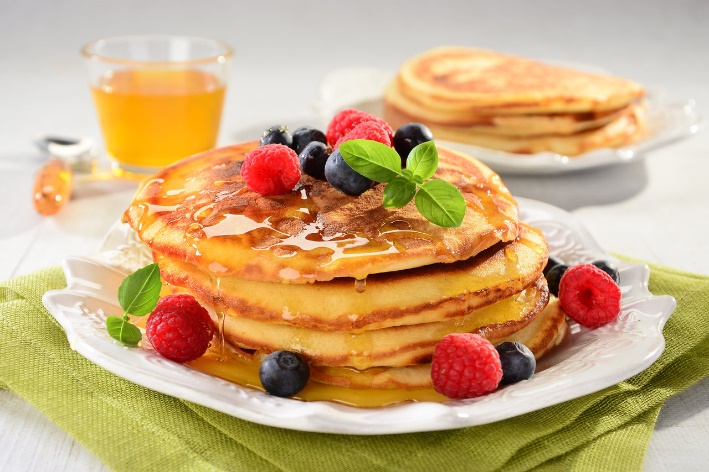 Ciasto:300 g mąki pszennej2 łyżeczki proszku do pieczeniaszczypta soli2 łyżki cukru3 jajka (M)50 g Delmy Maślany smak 80% tłuszczu 350 ml mlekaDodatkowo:1 łyżka Delmy Maślany smak 80% tłuszczu miód lub syrop klonowyowocePrzygotowanie:Delmę roztop. Jajka ubij z cukrem na puch, dodaj mąkę wymieszaną z proszkiem do pieczenia oraz solą, mleko i roztopioną Delmę.Wszystko wymieszaj mikserem.Małą patelenkę rozgrzej, posmaruj odrobiną Delmy Maślany smak i wlej łyżkę stołową ciasta.Przykryj pokrywką i smaż na małym ogniu. Gdy na powierzchni ciasta pojawią się pęcherzyki powietrza przewróć placek na drugą stronę i smaż, aż się zarumieni.W ten sposób usmaż wszystkie placki. Podawaj polane miodem lub syropem klonowym i posypane ulubionymi owocami.Słodkie serowe zawijasy Kakaowe naleśniki to świetna propozycja na śniadanie od święta. Potrafią zaskoczyć! Kakao w połączeniu ze smacznym, delikatnie przyrumienionym plackiem stworzą idealną kompozycję. Zazwyczaj w domach serwujemy standardową wersję naleśników, dlatego warto dla urozmaicenia odejść od klasyki i postawić na niecodzienny przepis! Danie przygotowuje się równie szybko jak zwykłe naleśniki, a efekt końcowy będzie zdecydowanie bardziej ekscytujący.Kakaowe naleśniki z serem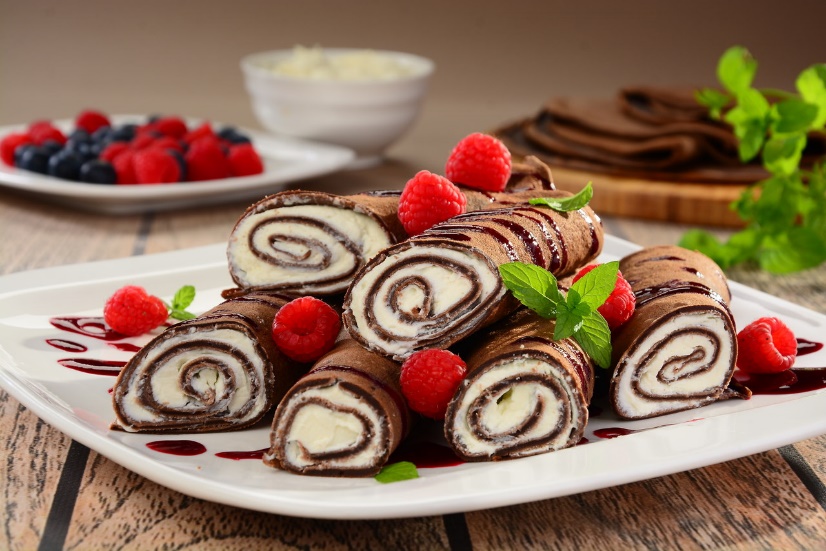 Składniki:Ciasto:300 g mąki pszennej3 łyżki kakao100 g Delmy Maślany smak 80% tłuszczu2 jajka (L)250 ml mleka250 ml wodyszczypta soli

Nadzienie: 800 g twarogu sernikowego mielonego3 łyżki cukru1 opakowanie cukru waniliowego (15 g)Dodatkowo:200 g ulubionych owoców (mogą być mrożone)2 łyżki cukruowoce do dekoracjiPrzygotowanie:Przygotuj ciasto. Delmę Maślany smak 80% tłuszczu roztop w rondelku. Do miski wsyp mąkę, kakao, sól, dodaj jajka, mleko, wodę i roztopioną Delmę.Wszystko razem wymieszaj mikserem i odstaw na 10 minut.Otrzymana masa powinna być gęstości słodkiej śmietanki.Na rozgrzaną patelnię wlewaj porcję ciasta i smaż cienkie naleśniki.Twaróg wymieszaj z cukrem i cukrem waniliowym. Naleśniki posmaruj masą serową i zwiń w rulony. Owoce włóż do rondelka, wsyp cukier i gotuj około 10 minut, następnie przetrzyj przez sito.Gotowe naleśniki przed podaniem polej przygotowanym syropem i udekoruj owocami.Morska bryza na talerzu, czyli rybne kąskiRyby, ach ryby! Czym byłaby kuchnia bez was? No właśnie – do ryb przekonujemy się coraz bardziej, a morskie kąski coraz częściej goszczą na naszych stołach. Zazwyczaj podajemy je na ciepło, ale w wersji na zimno będą równie smaczne. Przygotowując rybne przysmaki w domowych warunkach, warto postawić na sprawdzone i smaczne rozwiązania, np. fantazyjne kanapeczki z makrelą. Będzie prosto i smacznie! Kromka chleba w połączeniu z kawałkiem wędzonej ryby stworzy wersję kanapki, którą zajadać będą się i mali, i duzi. Kanapka z makrelą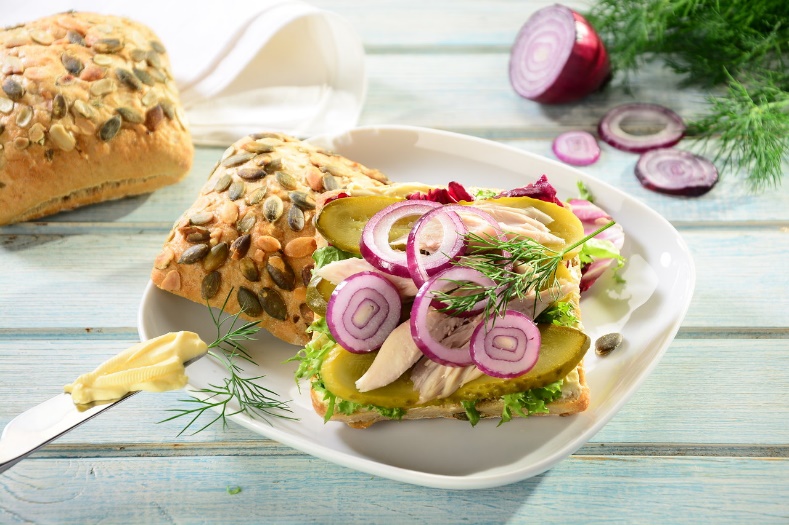 Składniki:2 bułeczki z dyniąDelma Maślany smak 80% tłuszczu1 mała makrela wędzona4 ogórki konserwowe lub kiszoneduża garść sałaty2 czerwone cebulkikoperekPrzygotowanie:Makrelę obierz z ości i skóry, podziel na kawałki.Ogórki pokrój na podłużne plastry. Cebulę obierz i pokrój w cienkie krążki.Bułki przekrój na połówki i posmaruj Delmą Maślany smak.Na każdej połówce połóż kilka listków sałaty, a na niej najpierw plastry ogórka, a następnie kawałki ryby. Całość udekoruj krążkami cebuli i gałązkami koperku.Serce na talerzuA może śniadanie przygotowane od serca? Ach, któż nie chciałby dostać takiego od ukochanej osoby! Od serca i w kształcie serca – takie danie smakuje najlepiej. Każda specjalna okazja wymaga równie wyjątkowej oprawy. Tosty z jajkiem w fantazyjnej kompozycji z pewnością spełniają te wymagania!Śniadanie w takiej formie zadowoli niejednego łasucha. Wytrawne grzanki zaspokoją głód i nacieszą oko swoim niebanalnym wyglądem.Tost od sercaSkładniki: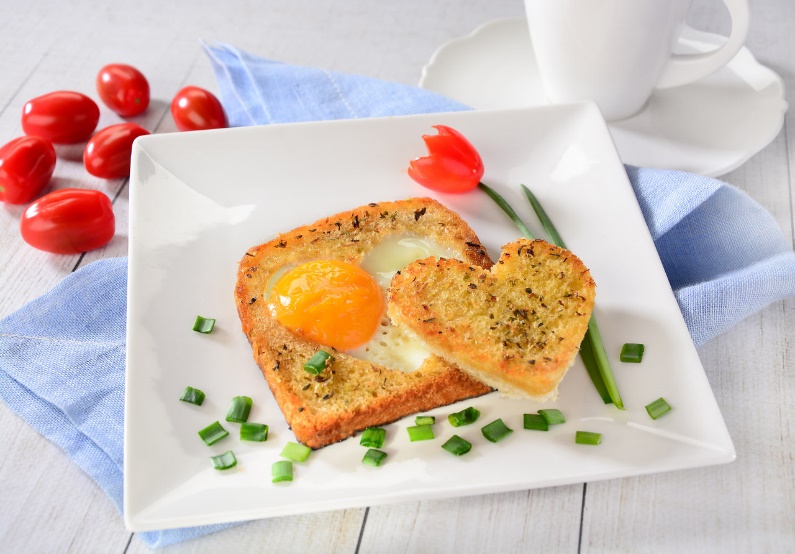 2 kromki chleba tostowego2 małe jajkaDelma Maślany Smak 80% tłuszczu½ łyżeczki suszonych ziół (bazylia, oregano)sól, pieprzDodatkowo:małe pomidorkiszczypior z dymkiPrzygotowanie:W kromkach chleba wytnij foremką serce. Pieczywo posmaruj Delmą i oprósz ziołami.Patelnię rozgrzej, połóż na niej pieczywo posmarowaną stroną do spodu.Gdy chleb się zarumieni odwróć kromki na drugą stronę i wbij w miejsce wyciętych serc jajka. Oprósz solą i smaż, aż jajka lekko się zetną.Podawaj z dodatkiem pomidorów i szczypiorku.Zaczynajmy dzień ulubionym posiłkiem, urozmaicajmy przepisy i serwujmy sobie oraz bliskim pełnowartościowe śniadania. W zależności od upodobań – na słodko lub wytrawnie. 
Kontakt prasowy:Klaudia Kuźma					              Joanna Szałaszaccount executive					specjalista public relationse-mail: klaudia.kuzma@yellowcups.pl			e-mail: joanna@yellowcups.pltel.: +48 537 263 452					tel.: +48 536 410 824